 2009 Rio Rancho, New MexicoA fairly new Rotary Club—dedicated to the motto of “Service Above Self” and focusing on youth and the community—was searching for a unique niche.Given the 2 new hospitals being built in Rio Rancho, a well-publicized national nursing shortage, and several members who were health care providers and administrators, the Club decided to raise money and award scholarships to nursing students who were from Rio Rancho/Sandoval County, had financial need, were in good academic standing, and showed involvement in community service.  The club wanted to mirror Rotary’s high standards and assist in preparing and retaining excellent Registered Nurses to care for Rio Rancho residents.A gala dinner was planned.  Corporate and individual sponsors were sought from the business and health care communities.  Silent auction items were solicited from club members and the community.  Financial aid officers from accredited local nursing schools distributed scholarship notices and criteria to their students—these were also published on the Club’s webpage.  A committee comprised of club and community members evaluated candidates and prizes were awarded at the dinner.To date we have awarded over $145,000 to more than 59 students.  Some of our awardees who have gone on to attain higher educational levels and enhance their abilities to provide health care now assist us in evaluating our applicants.  One has repaid the scholarship monies she received—which were reinvested in the scholarship process.For 2022Awardees have returned to the Club, expressed their gratitude, and updated us on their employment and further educational plans.  In January 2021 the scholarships totaled over $15,000. We have worked closely with Sandoval County’s Schumann Foundation, which has enabled us to award even more dollars to deserving students.  Plans are to increase the number of students and amount of funds awarded every year.  In addition, the Club’s Foundation has been able to expand and help other projects given matching funds from Rotary International.The COVID Pandemic has stretched our healthcare facilities and providers—none more than nurses. The nursing shortage will continue to exist in varying forms (need for more nurses, need for higher educational levels, aging demographics), and Rio Rancho Rotary Sunrise will continue to focus on improving healthcare in New Mexico.Your assistance with a sponsorship, or a generous donation will help us expand our scholarship program and contribute to our communities with “Service Above Self.”Further information about donation options, as well as application forms for the scholarship and online registration for the Gala on January 29-2022, may be found on our website at www.rioranchorotarysunrise.org.Questions?  	Email us at rrrsunrise@gmail.com or                             Michael MacDonald Mike@NMHearingAid.com                              Jennie Riedl jennie3151@gmail.com                             Susan Fox, PhD, RN Susanlittellfox@hotmail.comGALA dinner and silent auction	www.rioranchorotarysunrise.org	SPONSORSHIPS:Platinum: 8 seats $5000	    Bronze: 4 seats $750Gold: 8 seats $2500	Turquoise: 2 seats $500Silver: 6 seats $1500          Business card: $150 DONATIONS:Individual donations at any level are greatly appreciated and will truly make a difference!Contact us via the emails below.  We will gladly come and pick up a DONATION!!Michael MacDonald - Mike@NMHearingAid.com Jennie Riedl jennie3151@gmail.comKathleen Holmes Cates - kholmescates@gmail.comSusan Fox – susanlittellfox@hotmail.com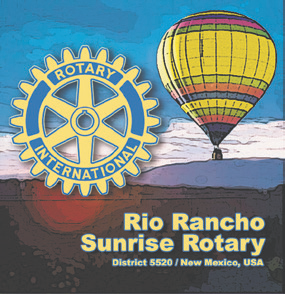                  13th Annual DeGroot-AkinsNURSING SCHOLARSHIP GALA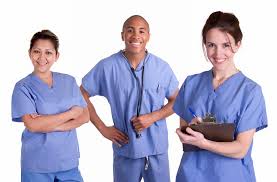 April 30, 2022Santa Ana Star Casino HotelSilent Auction Bidding, Cash Bar and Socializing begin at 6 pmDinner and Program begin at 7 pmHosted By TheRotary Club of Rio Rancho SunriseCome join us for a fun black-tie event.Dress up, Get out, Support a great cause.